 饮用水源监测结果表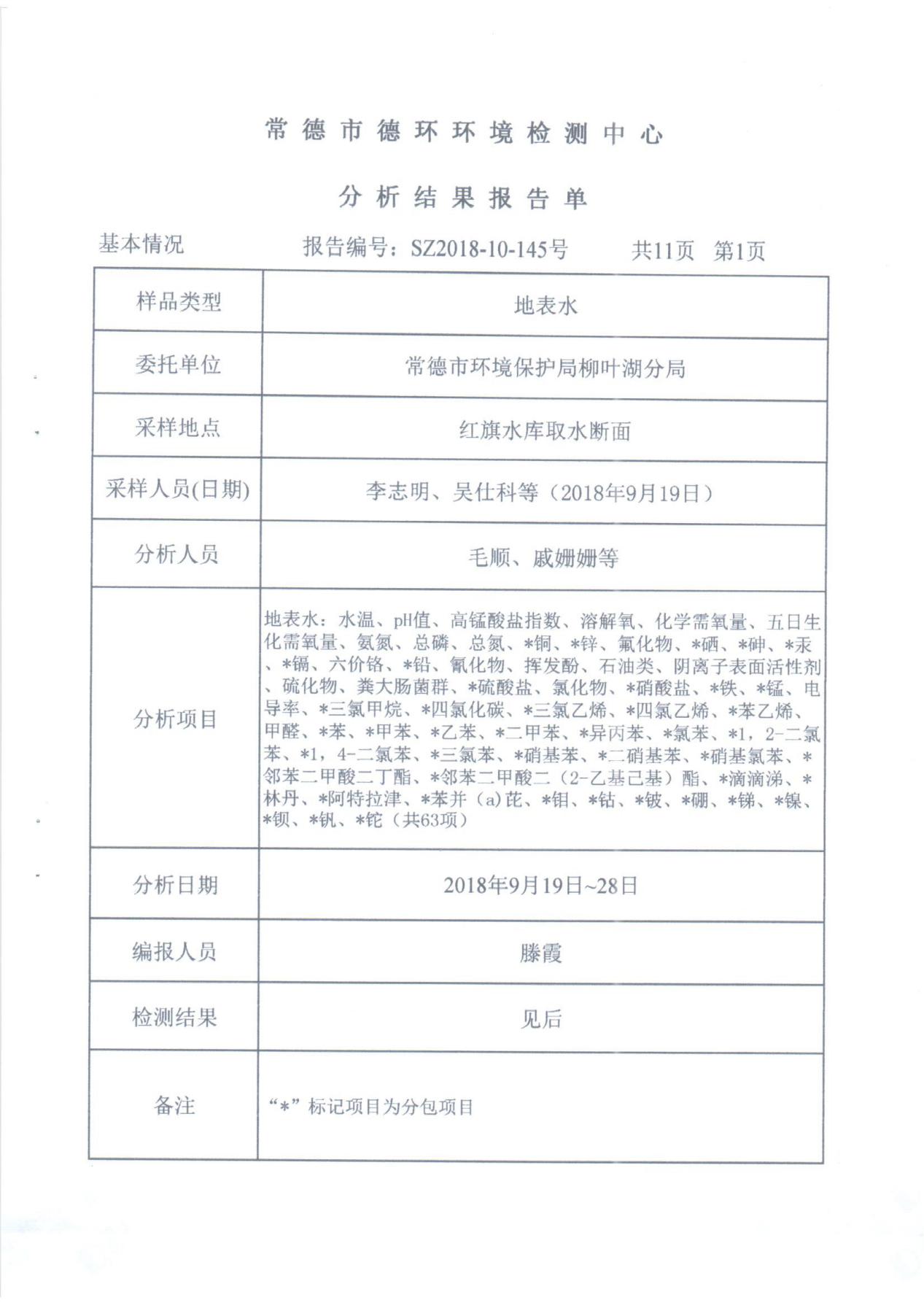 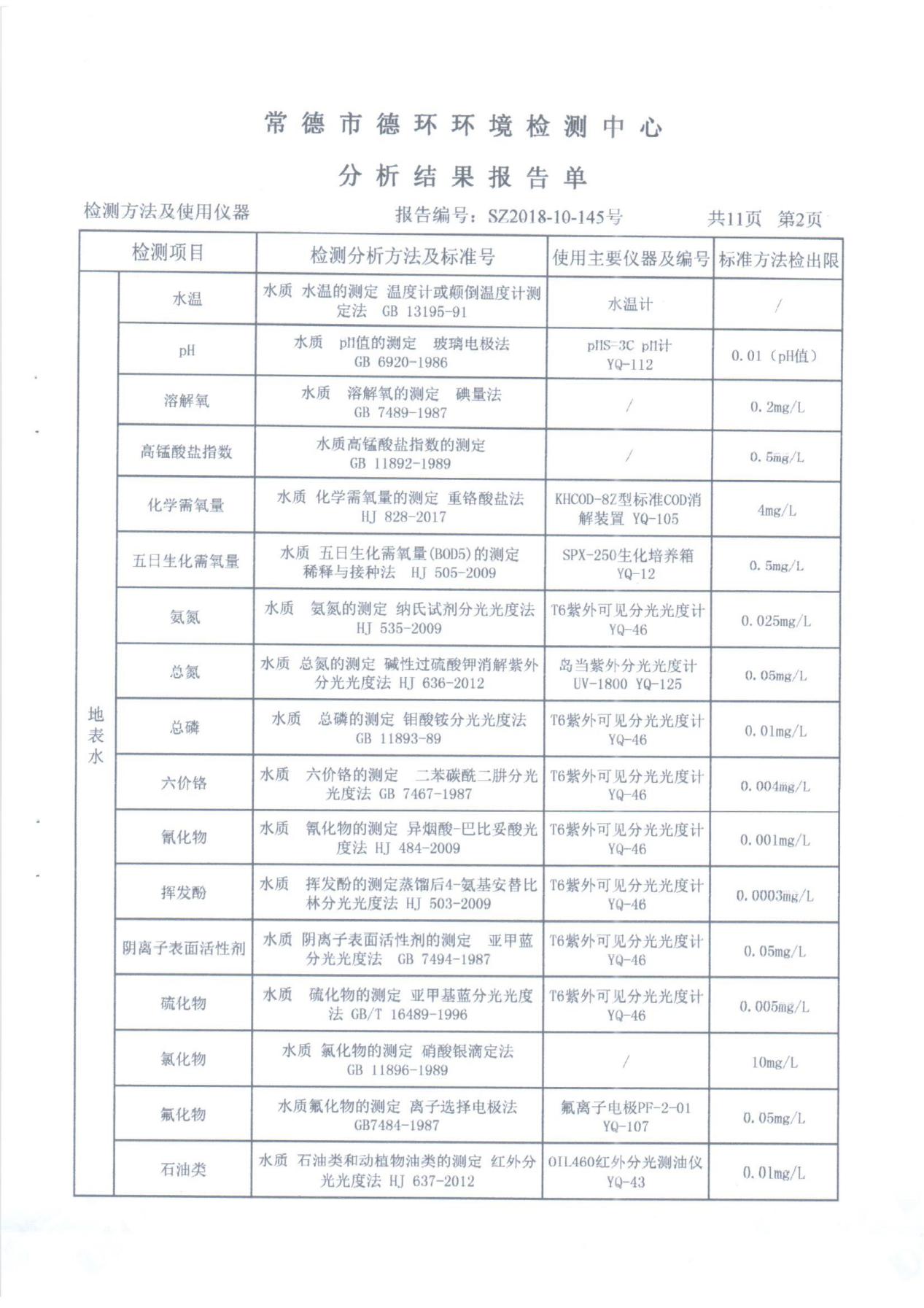 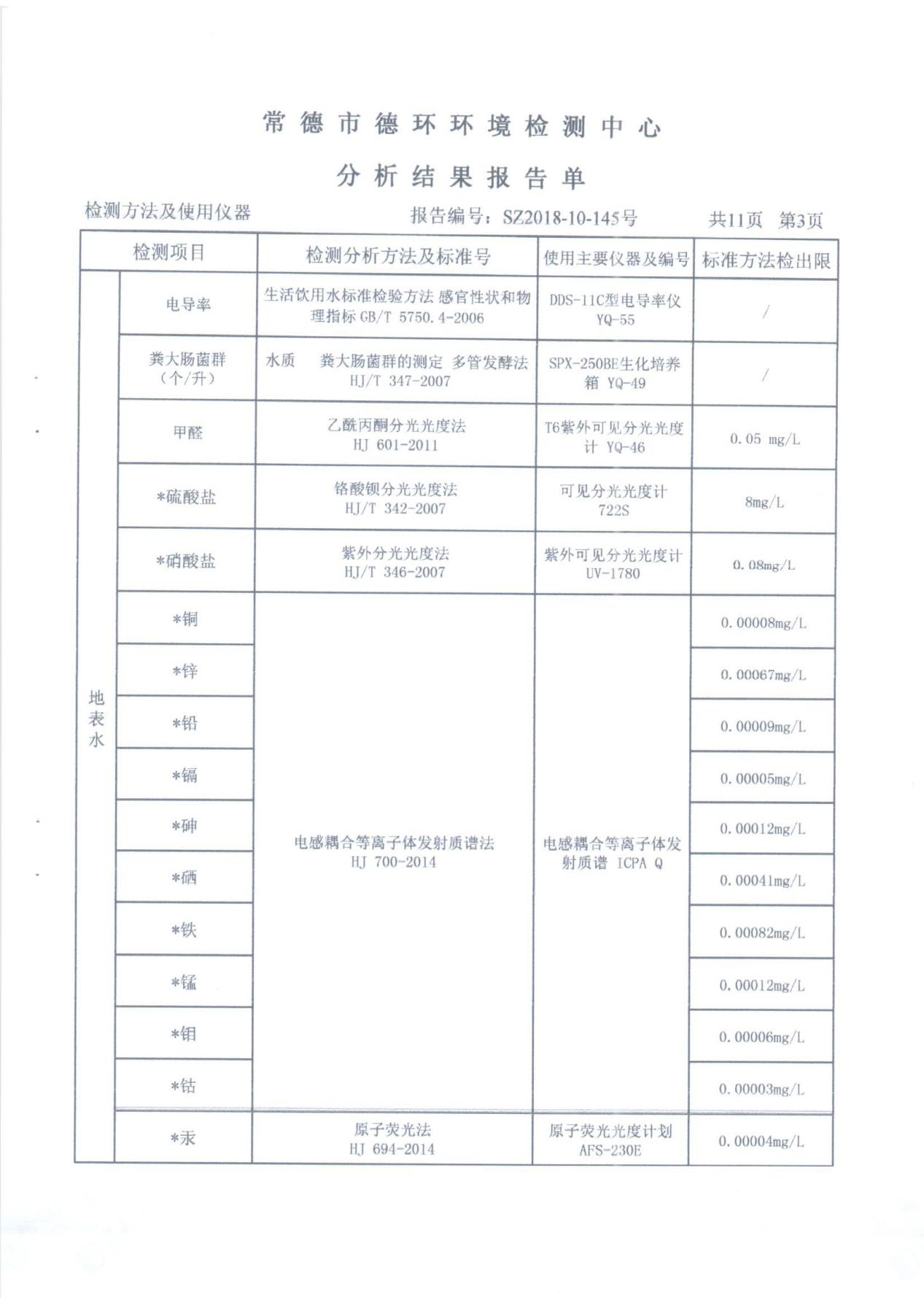 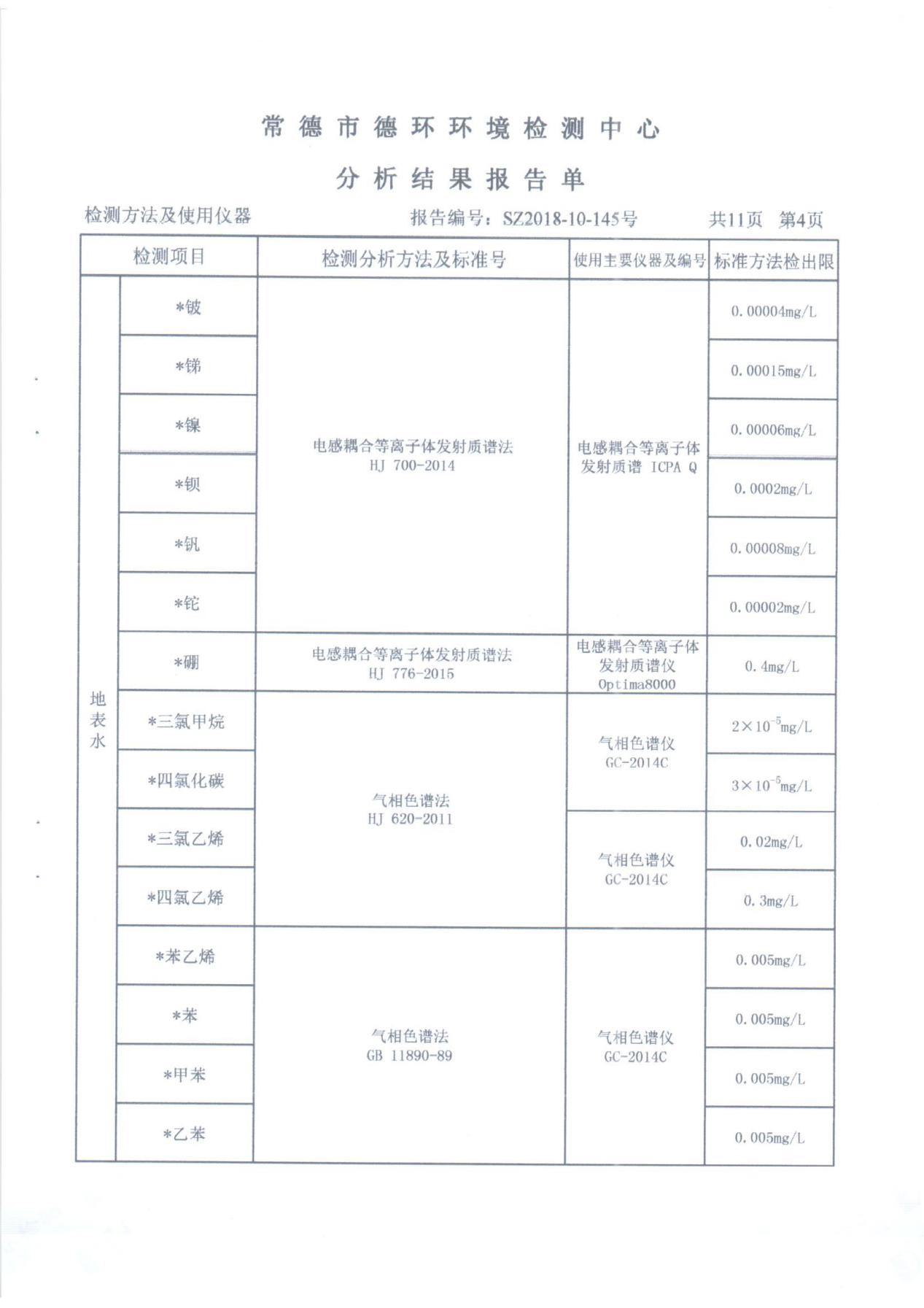 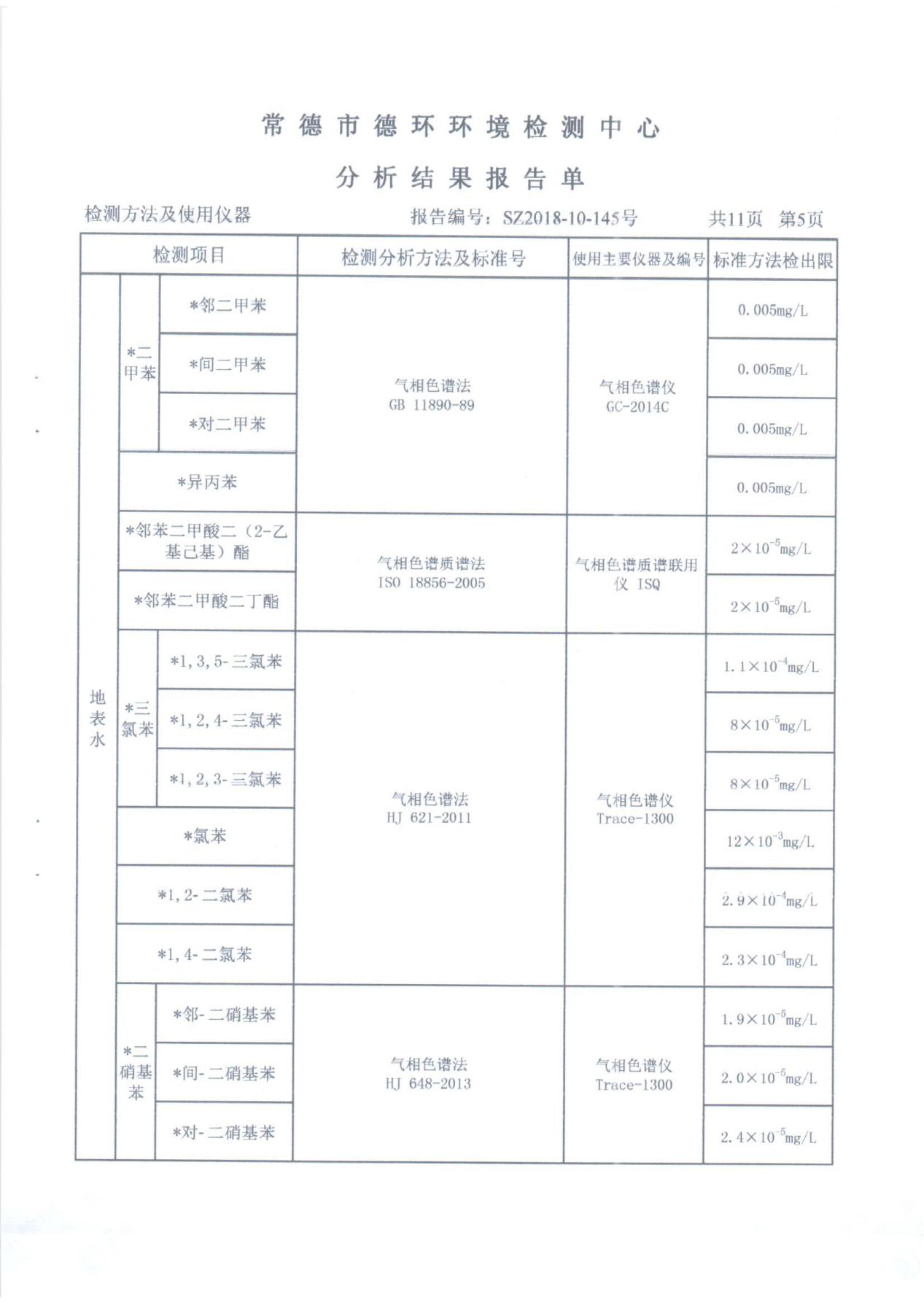 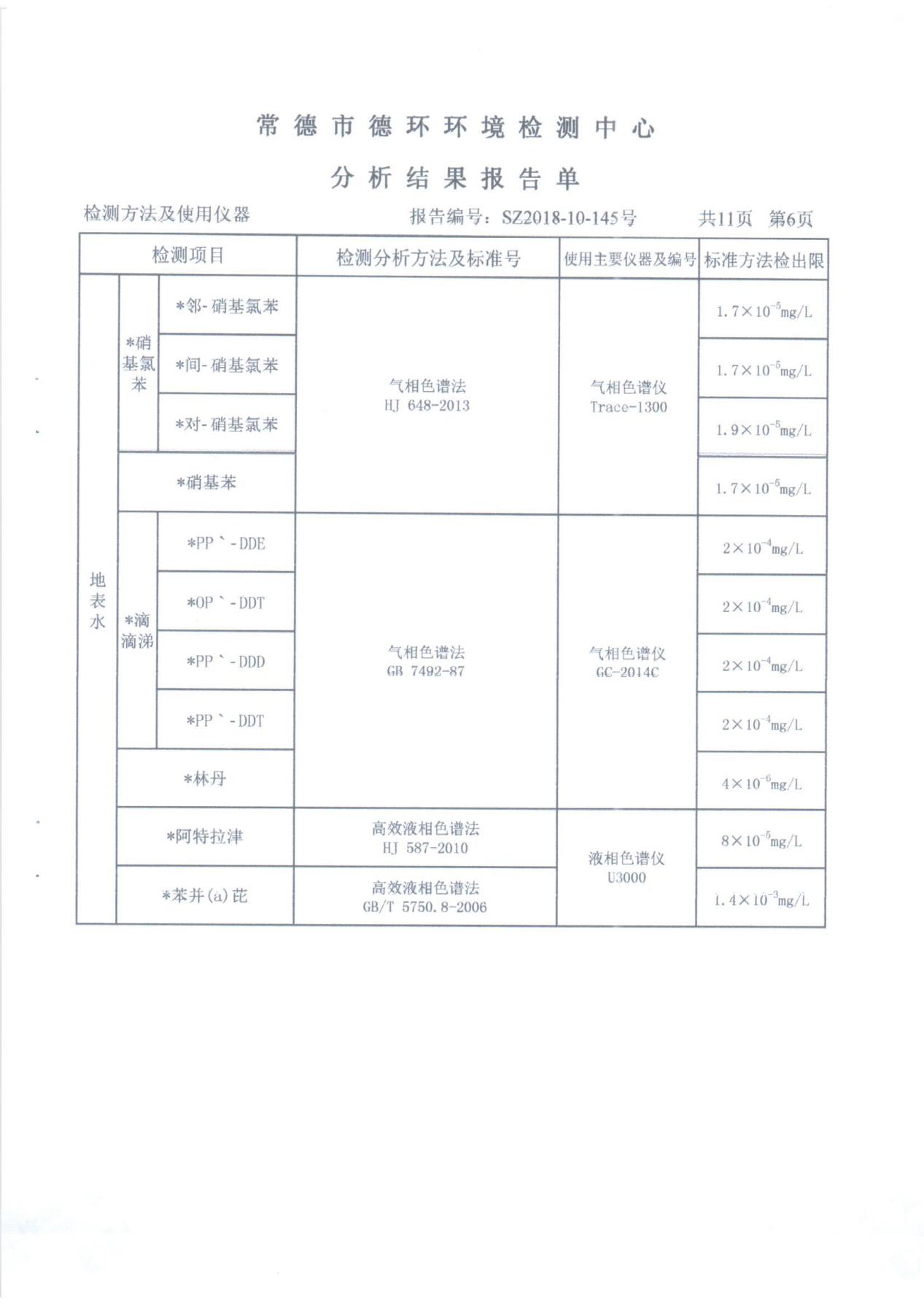 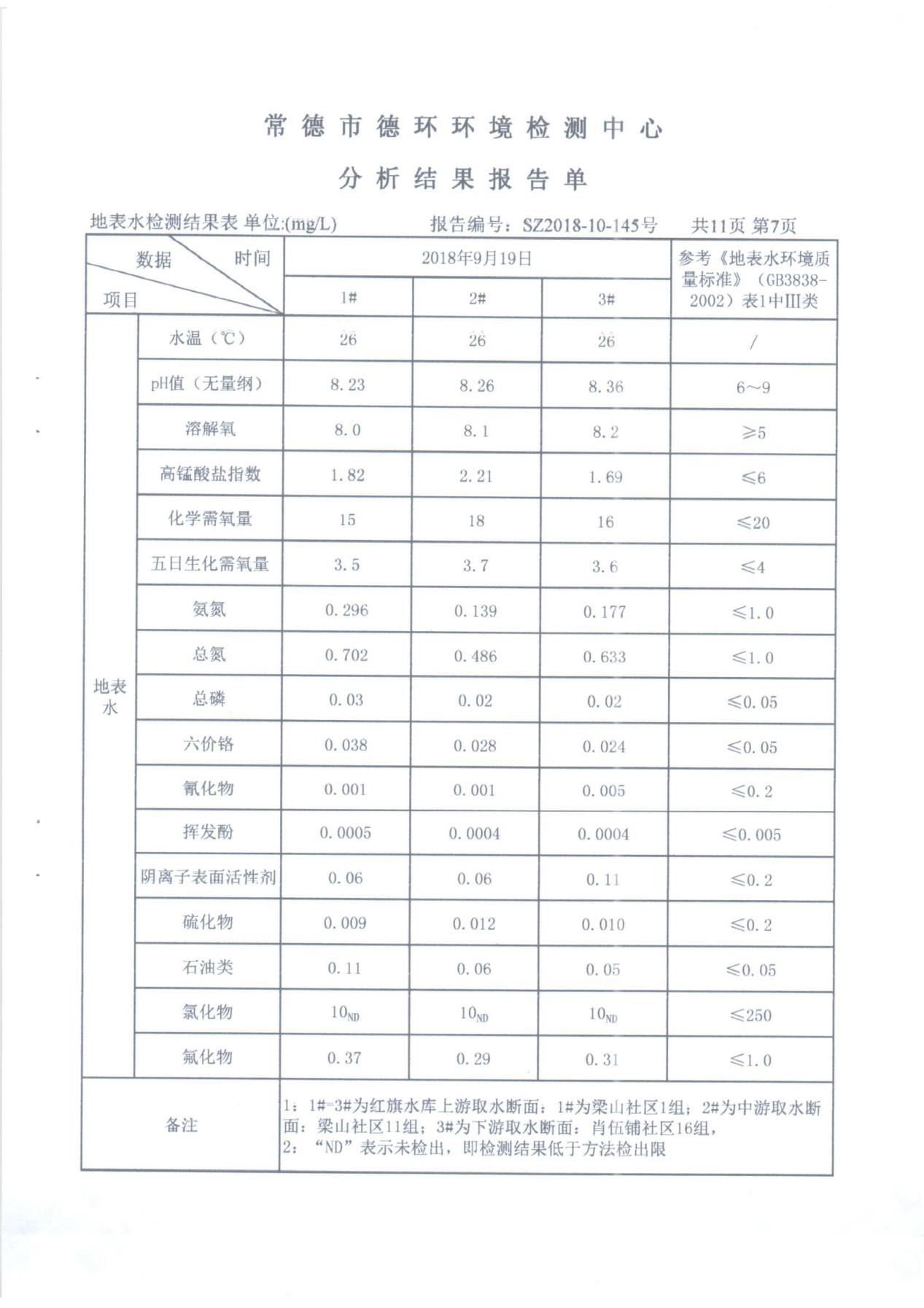 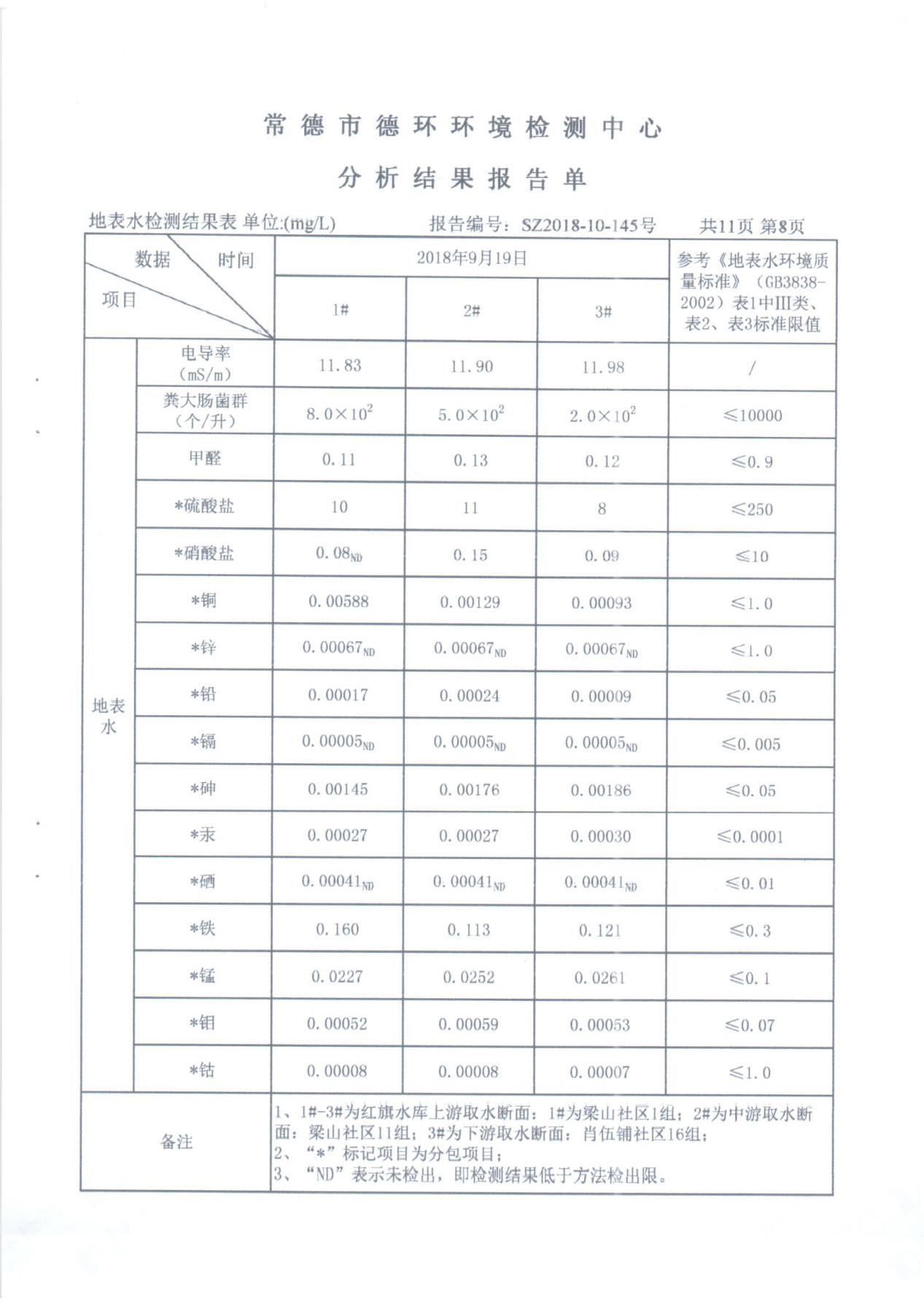 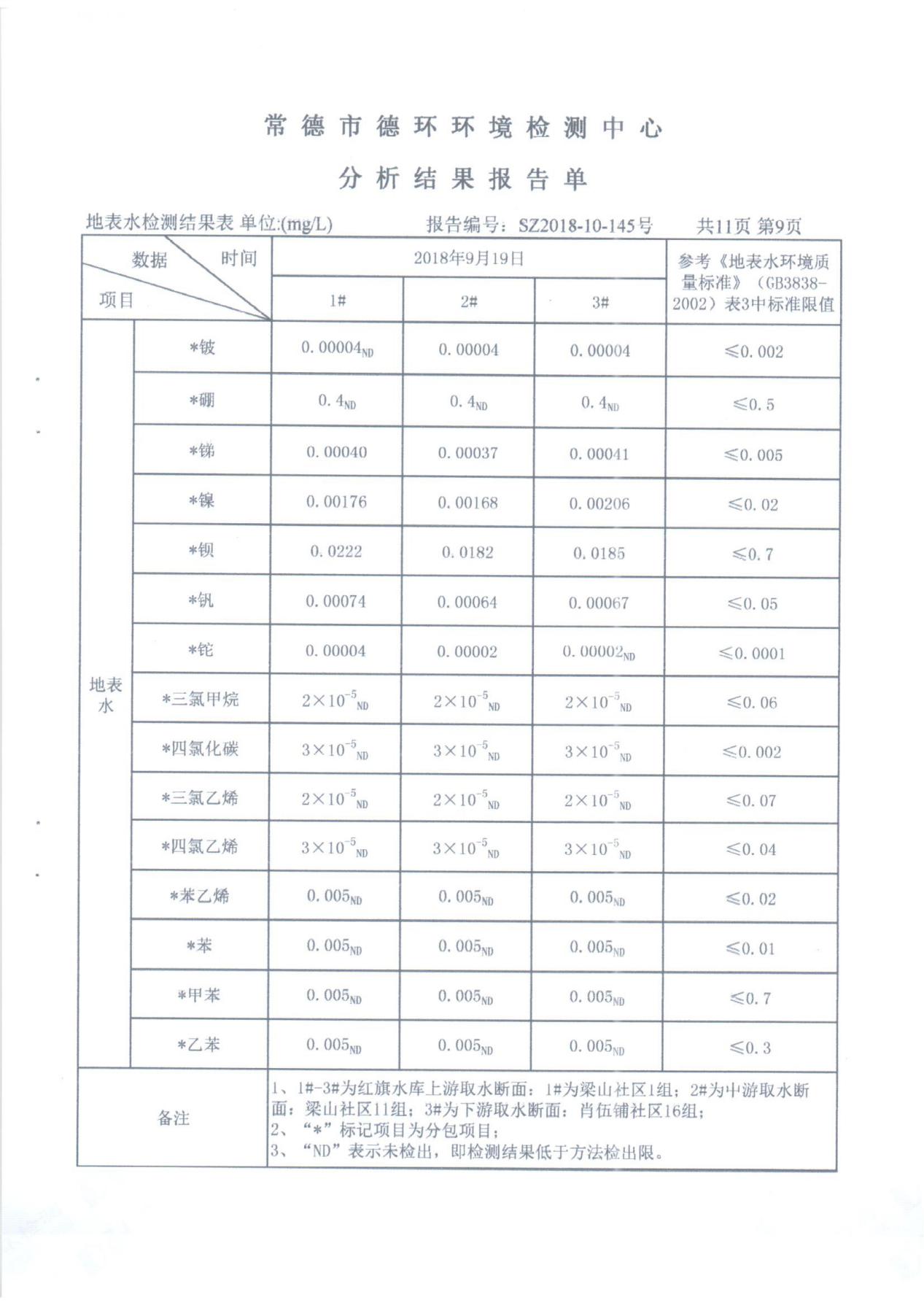 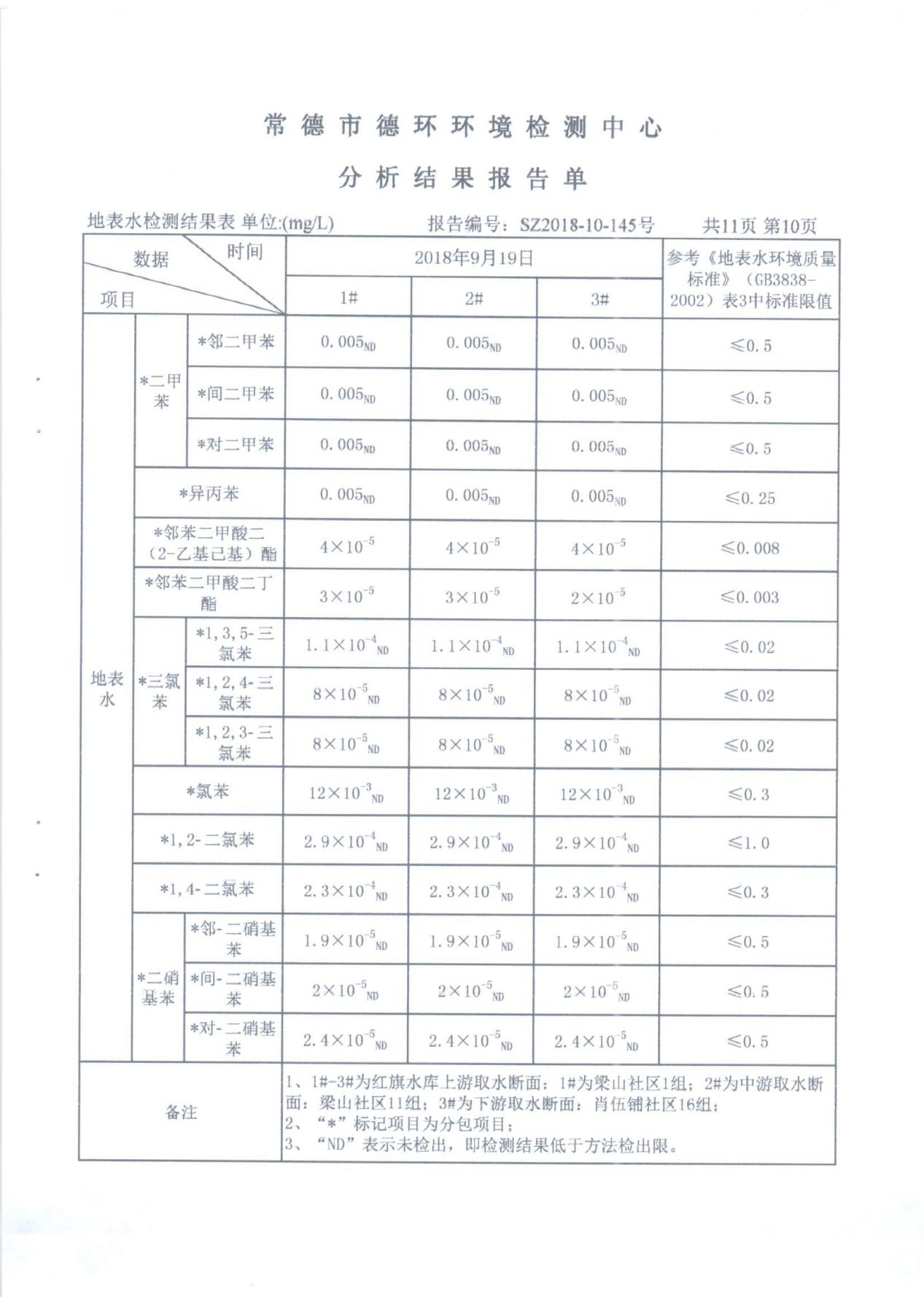 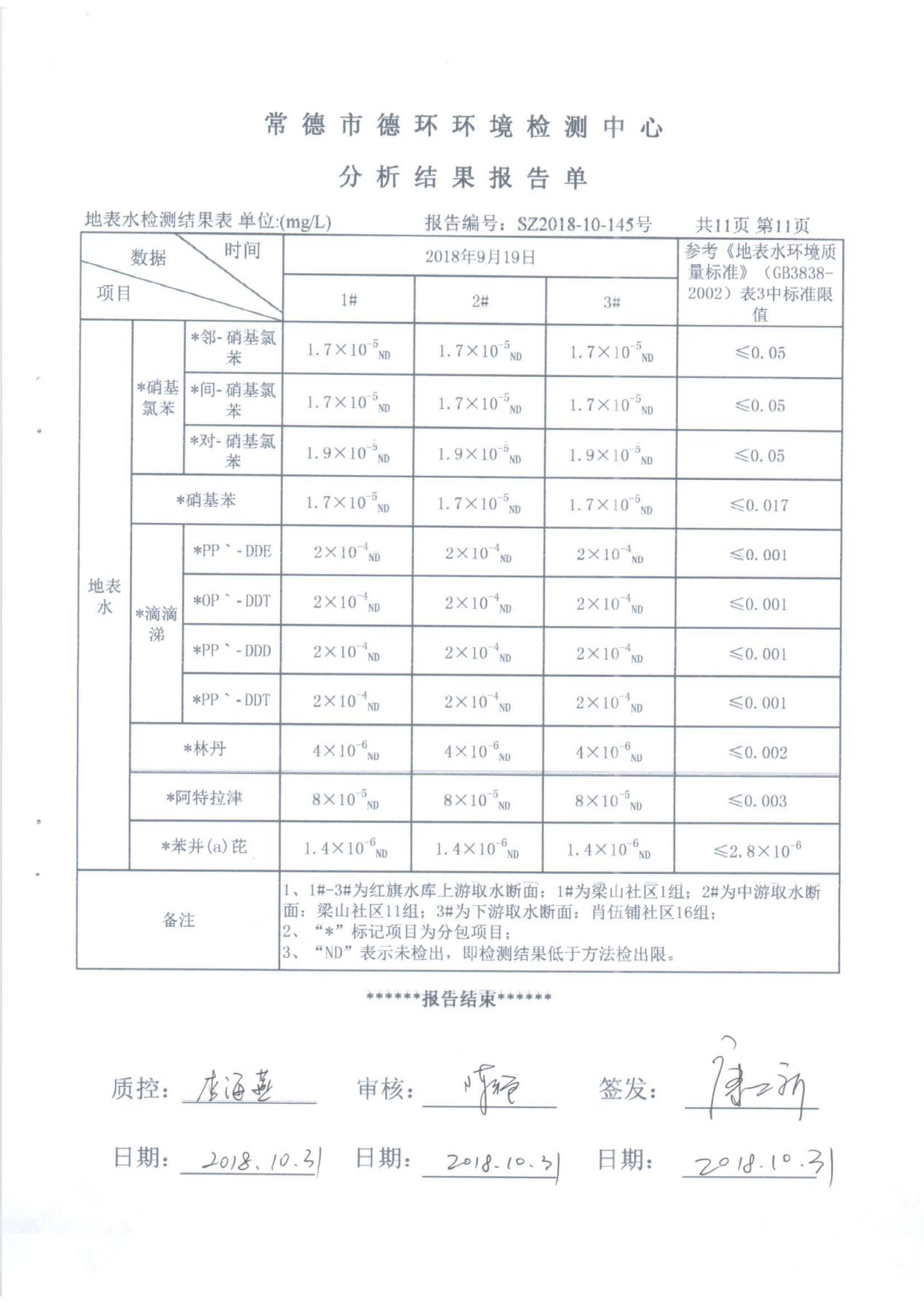 